Audi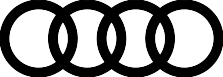 MediaInfo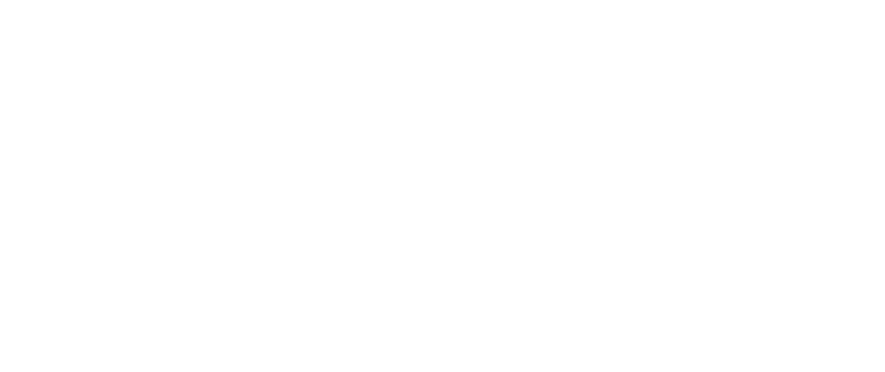 Audi obnovil partnerstvo s FIS Svetovnim pokalom v smučanjuPogodba o imenu Audi v naslovu pokala podaljšala do leta 2022Skupaj v naslednje desetletje: Audi je do leta 2022 podaljšal pogodbo, po kateri je njegovo ime vključeno v poimenovanje pokala: Audi FIS Svetovni pokal v smučanju. Znamka s tem potrjuje svojo vlogo pomembnega mednarodnega  partnerja v zimskih športih. 16. skupna sezona se je pričela  28./29.10. v Söldnu (Avstrija).Na srečanju z mednarodnimi mediji, ki so se ga udeležili športniki in trenerji iz 15 partnerskih državnih ekip, je Audi dan pred prvo tekmo v  Söldnu neuradno oznanil začetek nove sezone svetovnega pokala. Glava tema pogovorov: dogovor znamke s FIS (Mednarodna smučarska zveza) o podaljšanju pogodbe o vključitvi imena Audi v naslov pokala – Audi FIS Svetovni pokal v smučanju – do vključno sezone 2021/2022."Veseli nas, da lahko pred uvodno tekmo te olimpijske sezone oznanimo podaljšanje dolgega in uspešnega partnerstva," je dejal Thomas Glas, vodja športnega marketinga v družbi AUDI AG. "S tem Audi je in ostaja tudi v prihodnjih letih eden najpomembnejših partnerjev mednarodnega smučanja. To, da svetovni pokal nosi ime po naši znamki, je zagotovo eden od vrhuncev naših široko zastavljenih aktivnosti."Smučarji bodo so v Söldnu štartali v novo sezono, katere vrhunec bodo olimpijske igre v Južni Koreji v mesecu februarju. Začetna točka tekme na ledeniku Rettenbach je bila  Audijeva štartna hišica – značilni simbol uspešnega partnerstva, ki se je začelo pred 15 leti v sezoni 2002/2003.